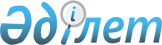 Талдықорған қаласының 2018-2020 жылдарға арналған бюджеті туралыАлматы облысы Талдықорған қалалық мәслихатының 2017 жылғы 21 желтоқсандағы № 146 шешімі. Алматы облысы Әділет департаментінде 2017 жылы 29 желтоқсанда № 4466 болып тіркелді.
      2008 жылғы 4 желтоқсандағы Қазақстан Республикасының Бюджет кодексінің 9-бабының 2-тармағына, "Қазақстан Республикасындағы жергілікті мемлекеттік басқару және өзін-өзі басқару туралы" 2001 жылғы 23 қаңтардағы Қазақстан Республикасы Заңының 6-бабының 1-тармағының 1) тармақшасына сәйкес, Талдықорған қалалық мәслихаты ШЕШІМ ҚАБЫЛДАДЫ:
      1. 2018-2020 жылдарға арналған қала бюджеті тиісінше осы шешімнің 1, 2, 3-қосымшаларына сәйкес, оның ішінде 2018 жылға келесі көлемдерде бекітілсін:
      1) кірістер 36230392 мың теңге, оның ішінде:
      салықтық түсімдер 7936879 мың теңге;
      салықтық емес түсімдер 389385 мың теңге;
      негізгі капиталды сатудан түсетін түсімдер 1901627 мың теңге;
      трансферттер түсімі 26002501 мың теңге, оның ішінде:
      ағымдағы нысаналы трансферттер 9183089 мың теңге;
      нысаналы даму трансферттері 5474577 мың теңге; 
      субвенциялар 11344835 мың теңге;
      2) шығындар 39048060 мың теңге;
      3) таза бюджеттік кредиттеу 31171 мың теңге, оның ішінде:
      бюджеттік кредиттер 36075 мың теңге;
      бюджеттік кредиттерді өтеу 4904 мың теңге;
      4) қаржы активтерімен операциялар бойынша сальдо 0 теңге;
      5) бюджет тапшылығы (профициті) (-) 2848839 мың теңге; 
      6) бюджет тапшылығын қаржыландыру (профицитін пайдалану) 2848839 мың теңге.
      Ескерту. 1 тармақ жаңа редакцияда – Алматы облысы Талдықорған қалалық мәслихатының 22.11.2018 № 227 шешімімен (01.01.2018 бастап қолданысқа енгізіледі).


      2. Талдықорған қаласы әкімдігінің 2018 жылға арналған резерві 20962 мың теңге сомасында бекітілсін.
      3. 2018 жылға арналған қала бюджетінде қала бюджетінен ауылдық округтердің бюджеттеріне берілетін бюджеттік субвенциялардың көлемі 107496 мың теңге сомасында көзделсін, оның ішінде:
      Еркін ауылдық округіне 63362 мың теңге;
      Өтенай ауылдық округіне 44134 мың теңге.
      4. 2018 арналған қала бюджетінде Өңірлерді дамытудың 2020 жылға дейінгі бағдарламасы шеңберінде өңірлерді экономикалық дамытуға жәрдемдесу бойынша шараларды іске асыруға ауылдық округтердің бюджеттеріне нысаналы ағымдағы трансферттер көзделгені ескерілсін.
      Көрсетілген трансферттерді ауылдық округтердің бюджеттеріне бөлу Талдықорған қаласы әкімдігінің қаулысы негізінде айқындалады.
      5. 2018 жылға арналған қала бюджетін атқару процесінде секвестрлеуге жатпайтын бюджеттік бағдарламалардың тізбесі осы шешімнің 4-қосымшасына сәйкес белгіленсін.
      6. Осы шешімнің орындалуын бақылау "Экономика, қаржы мәселелері және бюджет жөніндегі" тұрақты комиссиясына жүктелсін.
      7. Осы шешім 2018 жылдың 1 қаңтарынан бастап қолданысқа енгізіледі. 2018 жылға арналған қала бюджеті
      Ескерту. 1 қосымша жаңа редакцияда – Алматы облысы Талдықорған қалалық мәслихатының 22.11.2018 № 227 шешімімен (01.01.2018 бастап қолданысқа енгізіледі).  2019 жылға арналған қала бюджеті  2020 жылға арналған қала бюджеті 2018 жылға арналған қала бюджетін атқару процесінде секвестрлеуге жатпайтын қалалық бюджеттік бағдарламалардың тізбесі
					© 2012. Қазақстан Республикасы Әділет министрлігінің «Қазақстан Республикасының Заңнама және құқықтық ақпарат институты» ШЖҚ РМК
				
      Талдықорған қалалық мәслихаты

      сессиясының төрағасы

Т. Ахажан

      Талдықорған қалалық

      мәслихаттың хатшысы

Қ. Бұлдыбаев
Талдықорған қалалық мәслихатының 2017 жылғы "21" желтоқсандағы "Талдықорған қаласының 2018-2020 жылдарға арналған бюджеті туралы" № 146 шешіміне 1-қосымша
Санаты
Санаты
Санаты
Санаты
 

Сомасы

 (мың теңге)
Сынып 
Сынып 
Сынып 
 

Сомасы

 (мың теңге)
Ішкі сынып
Ішкі сынып
 

Сомасы

 (мың теңге)
Атауы
I. Кірістер
36230392
1
Салықтық түсімдер
7936879
1
Табыс салығы
5676186
2
Жеке табыс салығы
5676186
4
Меншiкке салынатын салықтар
1640592
1
Мүлiкке салынатын салықтар
832688
3
Жер салығы
104672
4
Көлiк құралдарына салынатын салық
702764
5
Бірыңғай жер салығы
468
5
Тауарларға, жұмыстарға және қызметтерге салынатын ішкі салықтар
278428
2
Акциздер
41910
3
Табиғи және басқа да ресурстарды пайдаланғаны үшін түсетін түсімдер
16341
4
Кәсіпкерлік және кәсіби қызметті жүргізгені үшін алынатын алымдар
199980
5
Ойын бизнесіне салық
20197
7
Басқа да салықтар
47737
1
Басқа да салықтар
47737
8
Заңдық маңызы бар әрекеттерді жасағаны және (немесе) оған уәкілеттігі бар мемлекеттік органдар немесе лауазымды адамдар құжаттар бергені үшін алынатын міндетті төлемдер
293936
1
Мемлекеттік баж
293936
2
Салықтық емес түсiмдер
389385
1
Мемлекеттік меншіктен түсетін кірістер
69038
1
Мемлекеттік кәсіпорындардың таза кірісі бөлігінің түсімдері
2499
5
Мемлекет меншігіндегі мүлікті жалға беруден түсетін кірістер
66539
2
Мемлекеттік бюджеттен қаржыландырылатын мемлекеттік мекемелердің тауарларды (жұмыстарды, қызметтерді) өткізуінен түсетін түсімдер
1492
1
Мемлекеттік бюджеттен қаржыландырылатын мемлекеттік мекемелердің тауарларды (жұмыстарды, қызметтерді) өткізуінен түсетін түсімдер
1492
4
Мемлекеттік бюджеттен қаржыландырылатын, сондай-ақ Қазақстан Республикасы Ұлттық Банкінің бюджетінен (шығыстар сметасынан) ұсталатын және қаржыландырылатын мемлекеттік мекемелер салатын айыппұлдар, өсімпұлдар, санкциялар, өндіріп алулар
21495
1
Мұнай секторы ұйымдарынан түсетін түсімдерді қоспағанда, мемлекеттік бюджеттен қаржыландырылатын, сондай-ақ Қазақстан Республикасы Ұлттық Банкінің бюджетінен (шығыстар сметасынан) ұсталатын және қаржыландырылатын мемлекеттік мекемелер салатын айыппұлдар, өсімпұлдар, санкциялар, өндіріп алулар
21495
6
Басқа да салықтық емес түсiмдер
297360
1
Басқа да салықтық емес түсiмдер
297360
3
Негізгі капиталды сатудан түсетін түсімдер
1901627
1
Мемлекеттік мекемелерге бекітілген мемлекеттік мүлікті сату
1824661
1
Мемлекеттік мекемелерге бекітілген мемлекеттік мүлікті сату
1824661
3
Жерді және материалдық емес активтерді сату
76966
1
Жерді сату
76129
2
Материалдық емес активтерді сату 
837
4
Трансферттердің түсімдері
26002501
2
Мемлекеттік басқарудың жоғары тұрған органдарынан түсетін трансферттер
26002501
2
Облыстық бюджеттен түсетiн трансферттер
26002501
Ағымдағы нысаналы трансферттер
9183089
Нысаналы даму трансферттері
5474577
Субвенциялар
11344835
Функционалдық топ
Функционалдық топ
Функционалдық топ
Функционалдық топ
Функционалдық топ
 

Сомасы

(мың теңге)
Кіші функция
Кіші функция
Кіші функция
Кіші функция
 

Сомасы

(мың теңге)
Бюджеттік бағдарламалардың әкімшісі
Бюджеттік бағдарламалардың әкімшісі
Бюджеттік бағдарламалардың әкімшісі
 

Сомасы

(мың теңге)
Бағдарлама
Бағдарлама
 

Сомасы

(мың теңге)
Атауы
 

Сомасы

(мың теңге)
II. Шығындар
39048060
01
Жалпы сипаттағы мемлекеттiк қызметтер
1001658
1
Мемлекеттiк басқарудың жалпы функцияларын орындайтын өкiлдi, атқарушы және басқа органдар
595154
112
Аудан (облыстық маңызы бар қала) мәслихатының аппараты
25253
001
Аудан (облыстық маңызы бар қала) мәслихатының қызметін қамтамасыз ету жөніндегі қызметтер
24669
003
Мемлекеттік органның күрделі шығыстары
584
122
Аудан (облыстық маңызы бар қала) әкімінің аппараты
569901
001
Аудан (облыстық маңызы бар қала) әкімінің қызметін қамтамасыз ету жөніндегі қызметтер
406117
003
Мемлекеттік органның күрделі шығыстары
9458
009
Ведомстволық бағынысты мемлекеттік мекемелер мен ұйымдардың күрделі шығыстары
132805
113
Жергілікті бюджеттерден берілетін ағымдағы нысаналы трансферттер
21521
2
Қаржылық қызмет
45060
452
Ауданның (облыстық маңызы бар қаланың) қаржы бөлімі
45060
001
Ауданның (облыстық маңызы бар қаланың) бюджетін орындау және коммуналдық меншігін басқару саласындағы мемлекеттік саясатты іске асыру жөніндегі қызметтер
29932
003
Салық салу мақсатында мүлікті бағалауды жүргізу
2557
010
Жекешелендіру, коммуналдық меншікті басқару, жекешелендіруден кейінгі қызмет және осыған байланысты дауларды реттеу 
2041
018
Мемлекеттік органның күрделі шығыстары
10530
5
Жоспарлау және статистикалық қызмет
47884
453
Ауданның (облыстық маңызы бар қаланың) экономика және бюджеттік жоспарлау бөлімі
47884
001
Экономикалық саясатты, мемлекеттік жоспарлау жүйесін қалыптастыру және дамыту саласындағы мемлекеттік саясатты іске асыру жөніндегі қызметтер
35947
004
Мемлекеттік органның күрделі шығыстары
11937
9
Жалпы сипаттағы өзге де мемлекеттiк қызметтер
313560
801
Ауданның (облыстық маңызы бар қаланың) жұмыспен қамту, әлеуметтік бағдарламалар және азаматтық хал актілерін тіркеу бөлімі
313560
001
Жергілікті деңгейде жұмыспен қамту, әлеуметтік бағдарламалар және азаматтық хал актілерін тіркеу саласындағы мемлекеттік саясатты іске асыру жөніндегі қызметтер
135653
003
Мемлекеттік органның күрделі шығыстары
15810
032
Ведомстволық бағыныстағы мемлекеттік мекемелер мен ұйымдардың күрделі шығыстары
162097
02
Қорғаныс
1417438
1
Әскери мұқтаждар
2117
122
Аудан (облыстық маңызы бар қала) әкімінің аппараты
2117
005
Жалпыға бірдей әскери міндетті атқару шеңберіндегі іс-шаралар
2117
2
Төтенше жағдайлар жөнiндегi жұмыстарды ұйымдастыру
1415321
122
Аудан (облыстық маңызы бар қала) әкімінің аппараты
1415321
006
Аудан (облыстық маңызы бар қала) ауқымындағы төтенше жағдайлардың алдын алу және оларды жою
1415321
03
Қоғамдық тәртіп, қауіпсіздік, құқықтық, сот, қылмыстық-атқару қызметі
130310
1
Құқық қорғау қызметi
71491
467
Ауданның (облыстық маңызы бар қаланың) құрылыс бөлімі
71491
066
Қоғамдық тәртіп пен қауіпсіздік объектілерін салу
71491
9
Қоғамдық тәртіп және қауіпсіздік саласындағы өзге де қызметтер
58819
485
Ауданның (облыстық маңызы бар қаланың) жолаушылар көлігі және автомобиль жолдары бөлімі
58819
021
Елдi мекендерде жол қозғалысы қауiпсiздiгін қамтамасыз ету
58819
04
Бiлiм беру
12682581
1
Мектепке дейiнгi тәрбие және оқыту
2260075
464
Ауданның (облыстық маңызы бар қаланың) білім бөлімі
2260075
009
Мектепке дейінгі тәрбие мен оқыту ұйымдарының қызметін қамтамасыз ету
703653
040
Мектепке дейінгі білім беру ұйымдарында мемлекеттік білім беру тапсырысын іске асыру
1556422
2
Бастауыш, негізгі орта және жалпы орта білім беру
8913591
464
Ауданның (облыстық маңызы бар қаланың) білім бөлімі
6592952
003
Жалпы білім беру
6237779
006
Балаларға қосымша білім беру 
355173
465
Ауданның (облыстық маңызы бар қаланың) дене шынықтыру және спорт бөлімі
188067
017
Балалар мен жасөспірімдерге спорт бойынша қосымша білім беру
188067
467
Ауданның (облыстық маңызы бар қаланың) құрылыс бөлімі
2132572
024
Бастауыш, негізгі орта және жалпы орта білім беру объектілерін салу және реконструкциялау
2132572
9
Бiлiм беру саласындағы өзге де қызметтер
1508915
464
Ауданның (облыстық маңызы бар қаланың) білім бөлімі
1508915
001
Жергілікті деңгейде білім беру саласындағы мемлекеттік саясатты іске асыру жөніндегі қызметтер
54268
004
Ауданның (облыстық маңызы бар қаланың) мемлекеттік білім беру мекемелерінде білім беру жүйесін ақпараттандыру
20878
005
Ауданның (облыстық маңызы бар қаланың) мемлекеттік білім беру мекемелер үшін оқулықтар мен оқу-әдiстемелiк кешендерді сатып алу және жеткізу
299838
007
Аудандық (қалалалық) ауқымдағы мектеп олимпиадаларын және мектептен тыс іс-шараларды өткiзу
11385
012
Мемлекеттік органның күрделі шығыстары
2896
015
Жетім баланы (жетім балаларды) және ата-аналарының қамқорынсыз қалған баланы (балаларды) күтіп-ұстауға қамқоршыларға (қорғаншыларға) ай сайынғы ақшалай қаражат төлемі
76982
022
Жетім баланы (жетім балаларды) және ата-анасының қамқорлығынсыз қалған баланы (балаларды) асырап алғаны үшін Қазақстан азаматтарына біржолғы ақша қаражатын төлеуге арналған төлемдер
1988
067
Ведомстволық бағыныстағы мемлекеттік мекемелерінің және ұйымдарының күрделі шығыстары
987485
113
Жергілікті бюджеттерден берілетін ағымдағы нысаналы трансферттер
53195
06
Әлеуметтiк көмек және әлеуметтiк қамсыздандыру
2615843
1
Әлеуметтiк қамсыздандыру
433162
464
Ауданның (облыстық маңызы бар қаланың) білім бөлімі
6758
030
Патронат тәрбиешілерге берілген баланы (балаларды) асырап бағу 
6758
801
Ауданның (облыстық маңызы бар қаланың) жұмыспен қамту, әлеуметтік бағдарламалар және азаматтық хал актілерін тіркеу бөлімі
426404
010
Мемлекеттік атаулы әлеуметтік көмек 
426404
2
Әлеуметтiк көмек
2093453
464
Ауданның (облыстық маңызы бар қаланың) білім бөлімі
748833
008
Жергілікті өкілді органдардың шешімі бойынша білім беру ұйымдарының күндізгі оқу нысанында оқитындар мен тәрбиеленушілерді қоғамдық көлікте (таксиден басқа) жеңілдікпен жол жүру түрінде әлеуметтік қолдау
748833
801
Ауданның (облыстық маңызы бар қаланың) жұмыспен қамту, әлеуметтік бағдарламалар және азаматтық хал актілерін тіркеу бөлімі
1344620
004
Жұмыспен қамту бағдарламасы
471997
006
Ауылдық жерлерде тұратын денсаулық сақтау, білім беру, әлеуметтік қамтамасыз ету, мәдениет, спорт және ветеринар мамандарына отын сатып алуға Қазақстан Республикасының заңнамасына сәйкес әлеуметтік көмек көрсету
5900
007
Тұрғын үйге көмек көрсету
25132
009
Үйден тәрбиеленіп оқытылатын мүгедек балаларды материалдық қамтамасыз ету
9265
011
Жергілікті өкілетті органдардың шешімі бойынша мұқтаж азаматтардың жекелеген топтарына әлеуметтік көмек
77607
013
Белгіленген тұрғылықты жері жоқ тұлғаларды әлеуметтік бейімдеу
119076
014
Мұқтаж азаматтарға үйде әлеуметтiк көмек көрсету
78517
017
Мүгедектерді оңалту жеке бағдарламасына сәйкес, мұқтаж мүгедектерді міндетті гигиеналық құралдармен және ымдау тілі мамандарының қызмет көрсетуін, жеке көмекшілермен қамтамасыз ету 
483988
023
Жұмыспен қамту орталықтарының қызметін қамтамасыз ету
73138
9
Әлеуметтiк көмек және әлеуметтiк қамтамасыз ету салаларындағы өзге де қызметтер
89228
801
Ауданның (облыстық маңызы бар қаланың) жұмыспен қамту, әлеуметтік бағдарламалар және азаматтық хал актілерін тіркеу бөлімі
89228
018
Жәрдемақыларды және басқа да әлеуметтік төлемдерді есептеу, төлеу мен жеткізу бойынша қызметтерге ақы төлеу
6125
028
Күш көрсету немесе күш көрсету қаупі салдарынан қиын жағдайларға тап болған тәуекелдер тобындағы адамдарға қызметтер
38331
050
Қазақстан Республикасында мүгедектердің құқықтарын қамтамасыз ету және өмір сүру сапасын жақсарту жөніндегі 2012 - 2018 жылдарға арналған іс-шаралар жоспарын іске асыру
44772
07
Тұрғын үй-коммуналдық шаруашылық
15023444
1
Тұрғын үй шаруашылығы
6833703
463
Ауданның (облыстық маңызы бар қаланың) жер қатынастары бөлімі
851828
016
Мемлекет мұқтажы үшін жер учаскелерін алу
851828
467
Ауданның (облыстық маңызы бар қаланың) құрылыс бөлімі
4917627
003
Коммуналдық тұрғын үй қорының тұрғын үйін жобалау және (немесе) салу, реконструкциялау
3515921
004
Инженерлік-коммуникациялық инфрақұрылымды жобалау, дамыту және (немесе) жайластыру
1401706
479
Ауданның (облыстық маңызы бар қаланың) тұрғын үй инспекциясы бөлімі
13557
001
Жергілікті деңгейде тұрғын үй қоры саласындағы мемлекеттік саясатты іске асыру жөніндегі қызметтер
13426
005
Мемлекеттік органның күрделі шығыстары
131
497
Ауданның (облыстық маңызы бар қаланың) тұрғын үй-коммуналдық шаруашылық бөлімі
1050691
001
Жергілікті деңгейде тұрғын үй-коммуналдық шаруашылық саласындағы мемлекеттік саясатты іске асыру бойынша қызметтер
176923
003
Мемлекеттік органның күрделі шығыстары
2707
004
Мемлекеттiк қажеттiлiктер үшiн жер учаскелерiн алып қою, оның iшiнде сатып алу жолымен алып қою және осыған байланысты жылжымайтын мүлiктi иелiктен айыру
35220
032
Ведомстволық бағыныстағы мемлекеттік мекемелерінің және ұйымдарының күрделі шығыстары
835841
2
Коммуналдық шаруашылық
961063
467
Ауданның (облыстық маңызы бар қаланың) құрылыс бөлімі
778296
005
Коммуналдық шаруашылығын дамыту
778296
497
Ауданның (облыстық маңызы бар қаланың) тұрғын үй-коммуналдық шаруашылық бөлімі
182767
026
Ауданның (облыстық маңызы бар қаланың) коммуналдық меншігіндегі жылу жүйелерін қолдануды ұйымдастыру
1127
027
Ауданның (облыстық маңызы бар қаланың) коммуналдық меншігіндегі газ жүйелерін қолдануды ұйымдастыру
29232
029
Сумен жабдықтау және су бұру жүйелерін дамыту
45545
058
Ауылдық елді мекендердегі сумен жабдықтау және су бұру жүйелерін дамыту
106863
3
Елді-мекендерді абаттандыру
7228678
497
Ауданның (облыстық маңызы бар қаланың) тұрғын үй-коммуналдық шаруашылық бөлімі
7228678
025
Елдi мекендердегі көшелердi жарықтандыру
887172
030
Елдi мекендердiң санитариясын қамтамасыз ету
296637
034
Жерлеу орындарын ұстау және туыстары жоқ адамдарды жерлеу
2866
035
Елдi мекендердi абаттандыру және көгалдандыру
6042003
08
Мәдениет, спорт, туризм және ақпараттық кеңістiк
1139707
1
Мәдениет саласындағы қызмет
247061
455
Ауданның (облыстық маңызы бар қаланың) мәдениет және тілдерді дамыту бөлімі
247061
003
Мәдени-демалыс жұмысын қолдау
247061
2
Спорт
727955
465
Ауданның (облыстық маңызы бар қаланың) дене шынықтыру және спорт бөлімі 
727955
001
Жергілікті деңгейде дене шынықтыру және спорт саласындағы мемлекеттік саясатты іске асыру жөніндегі қызметтер
11647
004
Мемлекеттік органның күрделі шығыстары
400
006
Аудандық (облыстық маңызы бар қалалық) деңгейде спорттық жарыстар өткiзу
19747
007
Әртүрлi спорт түрлерi бойынша аудан (облыстық маңызы бар қала) құрама командаларының мүшелерiн дайындау және олардың облыстық спорт жарыстарына қатысуы
15472
032
Ведомстволық бағыныстағы мемлекеттік мекемелерінің және ұйымдарының күрделі шығыстары
680689
3
Ақпараттық кеңiстiк
89798
455
Ауданның (облыстық маңызы бар қаланың) мәдениет және тілдерді дамыту бөлімі
64658
006
Аудандық (қалалық) кiтапханалардың жұмыс iстеуi
63822
007
Мемлекеттік тілді және Қазақстан халықтарының басқа да тілдерін дамыту
836
456
Ауданның (облыстық маңызы бар қаланың) ішкі саясат бөлімі
25140
002
Мемлекеттік ақпараттық саясат жүргізу жөніндегі қызметтер
25140
9
Мәдениет, спорт, туризм және ақпараттық кеңiстiктi ұйымдастыру жөнiндегi өзге де қызметтер
74893
455
Ауданның (облыстық маңызы бар қаланың) мәдениет және тілдерді дамыту бөлімі
47794
001
Жергілікті деңгейде тілдерді және мәдениетті дамыту саласындағы мемлекеттік саясатты іске асыру жөніндегі қызметтер
15834
010
Мемлекеттік органның күрделі шығыстары
400
032
Ведомстволық бағыныстағы мемлекеттік мекемелерінің және ұйымдарының күрделі шығыстары
31560
456
Ауданның (облыстық маңызы бар қаланың) ішкі саясат бөлімі
27099
001
Жергілікті деңгейде ақпарат, мемлекеттілікті нығайту және азаматтардың әлеуметтік сенімділігін қалыптастыру саласында мемлекеттік саясатты іске асыру жөніндегі қызметтер
26699
006
Мемлекеттік органның күрделі шығыстары
400
09
Отын-энергетика кешенi және жер қойнауын пайдалану
272081
1
Отын және энергетика
272081
497
Ауданның (облыстық маңызы бар қаланың) тұрғын үй-коммуналдық шаруашылық бөлімі
272081
009
Жылу-энергетикалық жүйені дамыту
272081
10
Ауыл, су, орман, балық шаруашылығы, ерекше қорғалатын табиғи аумақтар, қоршаған ортаны және жануарлар дүниесін қорғау, жер қатынастары
164182
1
Ауыл шаруашылығы
71190
462
Ауданның (облыстық маңызы бар қаланың) ауыл шаруашылығы бөлімі
22973
001
Жергілікті деңгейде ауыл шаруашылығы саласындағы мемлекеттік саясатты іске асыру жөніндегі қызметтер
22573
006
Мемлекеттік органның күрделі шығыстары
400
473
Ауданның (облыстық маңызы бар қаланың) ветеринария бөлімі
48217
001
Жергілікті деңгейде ветеринария саласындағы мемлекеттік саясатты іске асыру жөніндегі қызметтер
20981
003
Мемлекеттік органның күрделі шығыстары 
2807
006
Ауру жануарларды санитарлық союды ұйымдастыру
11
007
Қаңғыбас иттер мен мысықтарды аулауды және жоюды ұйымдастыру
8012
008
Алып қойылатын және жойылатын ауру жануарлардың, жануарлардан алынатын өнімдер мен шикізаттың құнын иелеріне өтеу
70
009
Жануарлардың энзоотиялық аурулары бойынша ветеринариялық іс-шараларды жүргізу
98
010
Ауыл шаруашылығы жануарларын сәйкестендіру жөніндегі іс-шараларды өткізу
580
011
Эпизоотияға қарсы іс-шаралар жүргізу
15658
6
Жер қатынастары
87165
463
Ауданның (облыстық маңызы бар қаланың) жер қатынастары бөлімі
87165
001
Аудан (облыстық маңызы бар қала) аумағында жер қатынастарын реттеу саласындағы мемлекеттік саясатты іске асыру жөніндегі қызметтер
34455
006
Аудандардың, облыстық маңызы бар, аудандық маңызы бар қалалардың, кенттердiң, ауылдардың, ауылдық округтердiң шекарасын белгiлеу кезiнде жүргiзiлетiн жерге орналастыру
51000
007
Мемлекеттік органның күрделі шығыстары
1710
9
Ауыл, су, орман, балық шаруашылығы, қоршаған ортаны қорғау және жер қатынастары саласындағы басқа да қызметтер
5827
453
Ауданның (облыстық маңызы бар қаланың) экономика және бюджеттік жоспарлау бөлімі
5827
099
Мамандардың әлеуметтік көмек көрсетуі жөніндегі шараларды іске асыру
5827
11
Өнеркәсіп, сәулет, қала құрылысы және құрылыс қызметі
82620
2
Сәулет, қала құрылысы және құрылыс қызметі
82620
467
Ауданның (облыстық маңызы бар қаланың) құрылыс бөлімі
35940
001
Жергілікті деңгейде құрылыс саласындағы мемлекеттік саясатты іске асыру жөніндегі қызметтер
35340
017
Мемлекеттік органның күрделі шығыстары
600
468
Ауданның (облыстық маңызы бар қаланың) сәулет және қала құрылысы бөлімі
46680
001
Жергілікті деңгейде сәулет және қала құрылысы саласындағы мемлекеттік саясатты іске асыру жөніндегі қызметтер
40859
003
Аудан аумағында қала құрылысын дамыту схемаларын және елді мекендердің бас жоспарларын әзірлеу
5421
004
Мемлекеттік органның күрделі шығыстары 
400
12
Көлiк және коммуникация
4366818
1
Автомобиль көлiгi
4126935
485
Ауданның (облыстық маңызы бар қаланың) жолаушылар көлігі және автомобиль жолдары бөлімі
4126935
022
Көлік инфрақұрылымын дамыту
215856
023
Автомобиль жолдарының жұмыс істеуін қамтамасыз ету
1043125
045
Аудандық маңызы бар автомобиль жолдарын және елді-мекендердің көшелерін күрделі және орташа жөндеу
2867954
9
Көлiк және коммуникациялар саласындағы басқа да қызметтер
239883
485
Ауданның (облыстық маңызы бар қаланың) жолаушылар көлігі және автомобиль жолдары бөлімі
239883
001
Жергілікті деңгейде жолаушылар көлігі және автомобиль жолдары саласындағы мемлекеттік саясатты іске асыру жөніндегі қызметтер
52796
003
Мемлекеттік органның күрделі шығыстары 
600
024
Кентiшiлiк (қалаiшiлiк), қала маңындағы ауданiшiлiк қоғамдық жолаушылар тасымалдарын ұйымдастыру
186487
13
Басқалар
29872
3
Кәсiпкерлiк қызметтi қолдау және бәсекелестікті қорғау
20909
469
Ауданның (облыстық маңызы бар қаланың) кәсіпкерлік бөлімі
20909
001
Жергілікті деңгейде кәсіпкерлік дамыту саласындағы мемлекеттік саясатты іске асыру жөніндегі қызметтер
18509
003
Кәсіпкерлік қызметті қолдау
2400
9
Басқалар
8963
452
Ауданның (облыстық маңызы бар қаланың) қаржы бөлімі
8963
012
Ауданның (облыстық маңызы бар қаланың) жергілікті атқарушы органының резерві 
8963
14
Борышқа қызмет көрсету
10456
1
Борышқа қызмет көрсету
10456
452
Ауданның (облыстық маңызы бар қаланың) қаржы бөлiмi
10456
013
Жергiлiктi атқарушы органдардың облыстық бюджеттен қарыздар бойынша сыйақылар мен өзге де төлемдердi төлеу бойынша борышына қызмет көрсету
10456
15
Трансферттер
111050
1
Трансферттер
111050
452
Ауданның (облыстық маңызы бар қаланың) қаржы бөлімі
111050
006
Нысаналы пайдаланылмаған (толық пайдаланылмаған) трансферттерді қайтару
3554
038
Субвенциялар
107496
Функционалдық топ
Функционалдық топ
Функционалдық топ
Функционалдық топ
Функционалдық топ
 

Сомасы

(мың теңге)
Кіші функция
Кіші функция
Кіші функция
Кіші функция
 

Сомасы

(мың теңге)
Бюджеттік бағдарламалардың әкімшісі
Бюджеттік бағдарламалардың әкімшісі
Бюджеттік бағдарламалардың әкімшісі
 

Сомасы

(мың теңге)
Бағдарлама 
Бағдарлама 
 

Сомасы

(мың теңге)
Атауы
 

Сомасы

(мың теңге)
III. Таза бюджеттік кредиттеу 
31171
Бюджеттік кредиттер
36075
10
Ауыл, су, орман, балық шаруашылығы, ерекше қорғалатын табиғи аумақтар, қоршаған ортаны және жануарлар дүниесін қорғау, жер қатынастары
36075
9
Ауыл, су, орман, балық шаруашылығы, қоршаған ортаны қорғау және жер қатынастары саласындағы басқа да қызметтер
36075
453
Ауданның (облыстық маңызы бар қаланың) экономика және бюджеттік жоспарлау бөлімі
36075
006
Мамандарды әлеуметтік қолдау шараларын іске асыру үшін бюджеттік кредиттер
36075
Санаты 
Санаты 
Санаты 
Санаты 
Сомасы (мың теңге)
Сынып 
Сынып 
Сынып 
Сомасы (мың теңге)
Ішкі сынып
Ішкі сынып
Сомасы (мың теңге)
Атауы 
Сомасы (мың теңге)
Бюджеттік кредиттерді өтеу 
4904
5
Бюджеттік кредиттерді өтеу 
4904
1
Бюджеттік кредиттерді өтеу 
4904
1
Мемлекеттік бюджеттен берілген бюджеттік кредиттерді өтеу 
4904
Функционалдық топ
Функционалдық топ
Функционалдық топ
Функционалдық топ
Функционалдық топ
 

 Сомасы

(мың теңге)
Кіші функция
Кіші функция
Кіші функция
Кіші функция
 

 Сомасы

(мың теңге)
Бюджеттік бағдарламалардың әкімшісі
Бюджеттік бағдарламалардың әкімшісі
Бюджеттік бағдарламалардың әкімшісі
 

 Сомасы

(мың теңге)
Бағдарлама
Бағдарлама
 

 Сомасы

(мың теңге)
Атауы
 

 Сомасы

(мың теңге)
IV. Қаржы активтерімен операциялар бойынша сальдо
0
Қаржы активтерін сатып алу 
0
Санаты 
Санаты 
Санаты 
Санаты 
 

Сомасы

 (мың теңге)
Сынып 
Сынып 
Сынып 
 

Сомасы

 (мың теңге)
Ішкі сынып
Ішкі сынып
 

Сомасы

 (мың теңге)
Атауы 
 

Сомасы

 (мың теңге)
V. Бюджеттің тапшылығы (профициті)
-2848839
VI. Бюджеттің тапшылығын қаржыландыру (профицитті пайдалану) 
2848839
7
Қарыздар түсімі
2822067
1
Мемлекеттік ішкі қарыздар 
2822067
2
Қарыз алу келісім шарттары
2822067
8
Бюджет қаражаттарының пайдаланылатын қалдықтары
1468954
1
Бюджет қаражаты қалдықтары
1468954
1
Бюджет қаражатының бос қалдықтары
1468954
Функционалдық топ
Функционалдық топ
Функционалдық топ
Функционалдық топ
Функционалдық топ
 

Сомасы

 (мың теңге)
Кіші функция
Кіші функция
Кіші функция
Кіші функция
 

Сомасы

 (мың теңге)
Бюджеттік бағдарламалардың әкімшісі
Бюджеттік бағдарламалардың әкімшісі
Бюджеттік бағдарламалардың әкімшісі
 

Сомасы

 (мың теңге)
Бағдарлама 
Бағдарлама 
 

Сомасы

 (мың теңге)
Атауы
 

Сомасы

 (мың теңге)
16
Қарыздарды өтеу
1442182
1
Қарыздарды өтеу
1442182
452
Ауданның (облыстық маңызы бар қаланың) қаржы бөлімі
1442182
008
Жергілікті атқарушы органның жоғары тұрған бюджет алдындағы борышын өтеу
1442182Талдықорған қалалық мәслихатының 2017 жылғы "21" желтоқсандағы "Талдықорған қаласының 2018-2020 жылдарға арналған бюджеті туралы" № 146 шешіміне 2-қосымша
Санаты 
Санаты 
Санаты 
Санаты 
Сомасы

(мың теңге)
Сынып 
Сынып 
Сынып 
Сомасы

(мың теңге)
Ішкі сынып Атауы
Ішкі сынып Атауы
Сомасы

(мың теңге)
I. Кірістер
20942493
1
Салықтық түсімдер
3357226
1
Табыс салығы
1004806
2
Жеке табыс салығы
1004806
4
Меншiкке салынатын салықтар
1602953
1
Мүлiкке салынатын салықтар
702949
3
Жер салығы
138869
4
Көлiк құралдарына салынатын салық
760192
5
Бірыңғай жер салығы
943
5
Тауарларға, жұмыстарға және қызметтерге салынатын ішкі салықтар
373718
2
Акциздер
60825
3
Табиғи және басқа да ресурстарды пайдаланғаны үшін түсетін түсімдер
22942
4
Кәсіпкерлік және кәсіби қызметті жүргізгені үшін алынатын алымдар
261190
5
Ойын бизнесіне салық
28761
7
Басқа да салықтар
6690
1
Басқа да салықтар
6690
8
Заңдық маңызы бар әрекеттерді жасағаны және (немесе) оған уәкілеттігі бар мемлекеттік органдар немесе лауазымды адамдар құжаттар бергені үшін алынатын міндетті төлемдер
369059
1
Мемлекеттік баж
369059
2
Салықтық емес түсiмдер
253659
1
Мемлекеттік меншіктен түсетін кірістер
97546
1
Мемлекеттік кәсіпорындардың таза кірісі бөлігінің түсімдері
9007
5
Мемлекет меншігіндегі мүлікті жалға беруден түсетін кірістер
88539
6
Басқа да салықтық емес түсiмдер
156113
1
Басқа да салықтық емес түсiмдер
156113
3
Негізгі капиталды сатудан түсетін түсімдер
102783
1
Мемлекеттік мекемелерге бекітілген мемлекеттік мүлікті сату
25000
1
Мемлекеттік мекемелерге бекітілген мемлекеттік мүлікті сату
25000
3
Жерді және материалдық емес активтерді сату
77783
1
Жерді сату
75783
2
Материалдық емес активтерді сату 
2000
4
Трансферттердің түсімдері
17228825
2
Мемлекеттік басқарудың жоғары тұрған органдарынан түсетін трансферттер
17228825
2
Облыстық бюджеттен түсетiн трансферттер
17228825
Ағымдағы нысаналы трансферттер
5283180
Нысаналы даму трансферттері
1691675
Субвенциялар
10253970
Функционалдық топ
Функционалдық топ
Функционалдық топ
Функционалдық топ
Функционалдық топ
 

Сомасы

(мың теңге)
Кіші функция
Кіші функция
Кіші функция
Кіші функция
 

Сомасы

(мың теңге)
Бюджеттік бағдарламалардың әкімшісі
Бюджеттік бағдарламалардың әкімшісі
Бюджеттік бағдарламалардың әкімшісі
 

Сомасы

(мың теңге)
Бағдарлама
Бағдарлама
 

Сомасы

(мың теңге)
Кіші бағдарлама
 

Сомасы

(мың теңге)
Атауы
 

Сомасы

(мың теңге)
II. Шығындар
20942493
01
Жалпы сипаттағы мемлекеттiк қызметтер
455809
1
Мемлекеттiк басқарудың жалпы функцияларын орындайтын өкiлдi, атқарушы және басқа органдар
338969
112
Аудан (облыстық маңызы бар қала) мәслихатының аппараты
20474
001
Аудан (облыстық маңызы бар қала) мәслихатының қызметін қамтамасыз ету жөніндегі қызметтер
20074
003
Мемлекеттік органның күрделі шығыстары
400
122
Аудан (облыстық маңызы бар қала) әкімінің аппараты
318495
001
Аудан (облыстық маңызы бар қала) әкімінің қызметін қамтамасыз ету жөніндегі қызметтер
294974
003
Мемлекеттік органның күрделі шығыстары
2000
113
Жергілікті бюджеттерден берілетін ағымдағы нысаналы трансферттер
21521
2
Қаржылық қызмет
32740
452
Ауданның (облыстық маңызы бар қаланың) қаржы бөлімі
32740
001
Ауданның (облыстық маңызы бар қаланың) бюджетін орындау және коммуналдық меншігін басқару саласындағы мемлекеттік саясатты іске асыру жөніндегі қызметтер 
24336
003
Салық салу мақсатында мүлікті бағалауды жүргізу
2710
010
Жекешелендіру, коммуналдық меншікті басқару, жекешелендіруден кейінгі қызмет және осыған байланысты дауларды реттеу 
5094
018
Мемлекеттік органның күрделі шығыстары
600
5
Жоспарлау және статистикалық қызмет
32788
453
Ауданның (облыстық маңызы бар қаланың) экономика және бюджеттік жоспарлау бөлімі
32788
001
Экономикалық саясатты, мемлекеттік жоспарлау жүйесін қалыптастыру және дамыту саласындағы мемлекеттік саясатты іске асыру жөніндегі қызметтер
32188
004
Мемлекеттік органның күрделі шығыстары
600
9
Жалпы сипаттағы өзге де мемлекеттiк қызметтер
51312
801
Ауданның (облыстық маңызы бар қаланың) жұмыспен қамту, әлеуметтік бағдарламалар және азаматтық хал актілерін тіркеу бөлімі
51312
001
Жергілікті деңгейде жұмыспен қамту, әлеуметтік бағдарламалар және азаматтық хал актілерін тіркеу саласындағы мемлекеттік саясатты іске асыру жөніндегі қызметтер
50712
003
Мемлекеттік органның күрделі шығыстары
600
02
Қорғаныс
1168872
1
Әскери мұқтаждар
3392
122
Аудан (облыстық маңызы бар қала) әкімінің аппараты
3392
005
Жалпыға бірдей әскери міндетті атқару шеңберіндегі іс-шаралар
3392
2
Төтенше жағдайлар жөнiндегi жұмыстарды ұйымдастыру
1165480
122
Аудан (облыстық маңызы бар қала) әкімінің аппараты
1165480
006
Аудан (облыстық маңызы бар қала) ауқымындағы төтенше жағдайлардың алдын алу және оларды жою
1165480
03
Қоғамдық тәртіп, қауіпсіздік, құқықтық, сот, қылмыстық-атқару қызметі
89568
9
Қоғамдық тәртіп және қауіпсіздік саласындағы өзге де қызметтер
89568
485
Ауданның (облыстық маңызы бар қаланың) жолаушылар көлігі және автомобиль жолдары бөлімі
89568
021
Елдi мекендерде жол қозғалысы қауiпсiздiгін қамтамасыз ету
89568
04
Бiлiм беру
9469873
1
Мектепке дейiнгi тәрбие және оқыту
2561877
464
Ауданның (облыстық маңызы бар қаланың) білім бөлімі
2561877
009
Мектепке дейінгі тәрбие мен оқыту ұйымдарының қызметін қамтамасыз ету
583366
040
Мектепке дейінгі білім беру ұйымдарында мемлекеттік білім беру тапсырысын іске асыру
1978511
2
Бастауыш, негізгі орта және жалпы орта білім беру
5873512
464
Ауданның (облыстық маңызы бар қаланың) білім бөлімі
5665837
003
Жалпы білім беру
5368045
006
Балаларға қосымша білім беру 
297792
465
Ауданның (облыстық маңызы бар қаланың) дене шынықтыру және спорт бөлімі
207675
017
Балалар мен жасөспірімдерге спорт бойынша қосымша білім беру
207675
9
Бiлiм беру саласындағы өзге де қызметтер
1034484
464
Ауданның (облыстық маңызы бар қаланың) білім бөлімі
1034484
001
Жергілікті деңгейде білім беру саласындағы мемлекеттік саясатты іске асыру жөніндегі қызметтер
26716
004
Ауданның (облыстық маңызы бар қаланың) мемлекеттік білім беру мекемелерінде білім беру жүйесін ақпараттандыру
23180
005
Ауданның (облыстық маңызы бар қаланың) мемлекеттік білім беру мекемелер үшін оқулықтар мен оқу-әдiстемелiк кешендерді сатып алу және жеткізу
253187
007
Аудандық (қалалалық) ауқымдағы мектеп олимпиадаларын және мектептен тыс іс-шараларды өткiзу
4321
012
Мемлекеттік органның күрделі шығыстары
600
015
Жетім баланы (жетім балаларды) және ата-аналарының қамқорынсыз қалған баланы (балаларды) күтіп-ұстауға қамқоршыларға (қорғаншыларға) ай сайынғы ақшалай қаражат төлемі
69000
022
Жетім баланы (жетім балаларды) және ата-анасының қамқорлығынсыз қалған баланы (балаларды) асырап алғаны үшін Қазақстан азаматтарына біржолғы ақша қаражатын төлеуге арналған төлемдер
10069
067
Ведомстволық бағыныстағы мемлекеттік мекемелерінің және ұйымдарының күрделі шығыстары
647411
06
Әлеуметтiк көмек және әлеуметтiк қамсыздандыру
2071998
1
Әлеуметтiк қамсыздандыру
477235
464
Ауданның (облыстық маңызы бар қаланың) білім бөлімі
8159
030
Патронат тәрбиешілерге берілген баланы (балаларды) асырап бағу 
8159
801
Ауданның (облыстық маңызы бар қаланың) жұмыспен қамту, әлеуметтік бағдарламалар және азаматтық хал актілерін тіркеу бөлімі
469076
010
Мемлекеттік атаулы әлеуметтік көмек 
469076
2
Әлеуметтiк көмек
1545224
464
Ауданның (облыстық маңызы бар қаланың) білім бөлімі
388231
008
Жергілікті өкілді органдардың шешімі бойынша білім беру ұйымдарының күндізгі оқу нысанында оқитындар мен тәрбиеленушілерді қоғамдық көлікте (таксиден басқа) жеңілдікпен жол жүру түрінде әлеуметтік қолдау 
388231
801
Ауданның (облыстық маңызы бар қаланың) жұмыспен қамту, әлеуметтік бағдарламалар және азаматтық хал актілерін тіркеу бөлімі
1156993
004
Жұмыспен қамту бағдарламасы
382888
006
Ауылдық жерлерде тұратын денсаулық сақтау, білім беру, әлеуметтік қамтамасыз ету, мәдениет, спорт және ветеринар мамандарына отын сатып алуға Қазақстан Республикасының заңнамасына сәйкес әлеуметтік көмек көрсету
6313
007
Тұрғын үйге көмек көрсету
40233
009
Үйден тәрбиеленіп оқытылатын мүгедек балаларды материалдық қамтамасыз ету
9914
011
Жергілікті өкілетті органдардың шешімі бойынша мұқтаж азаматтардың жекелеген топтарына әлеуметтік көмек
63064
013
Белгіленген тұрғылықты жері жоқ тұлғаларды әлеуметтік бейімдеу
126604
014
Мұқтаж азаматтарға үйде әлеуметтiк көмек көрсету
77554
017
Мүгедектерді оңалту жеке бағдарламасына сәйкес, мұқтаж мүгедектерді міндетті гигиеналық құралдармен және ымдау тілі мамандарының қызмет көрсетуін, жеке көмекшілермен қамтамасыз ету 
383639
023
Жұмыспен қамту орталықтарының қызметін қамтамасыз ету
66784
9
Әлеуметтiк көмек және әлеуметтiк қамтамасыз ету салаларындағы өзге де қызметтер
49539
801
Ауданның (облыстық маңызы бар қаланың) жұмыспен қамту, әлеуметтік бағдарламалар және азаматтық хал актілерін тіркеу бөлімі
49539
018
Жәрдемақыларды және басқа да әлеуметтік төлемдерді есептеу, төлеу мен жеткізу бойынша қызметтерге ақы төлеу
11742
050
Қазақстан Республикасында мүгедектердің құқықтарын қамтамасыз ету және өмір сүру сапасын жақсарту жөніндегі 2012 - 2018 жылдарға арналған іс-шаралар жоспарын іске асыру
37797
07
Тұрғын үй-коммуналдық шаруашылық
2208007
1
Тұрғын үй шаруашылығы
139548
479
Ауданның (облыстық маңызы бар қаланың) тұрғын үй инспекциясы бөлімі
10617
001
Жергілікті деңгейде тұрғын үй қоры саласындағы мемлекеттік саясатты іске асыру жөніндегі қызметтер
10217
005
Мемлекеттік органның күрделі шығыстары
400
497
Ауданның (облыстық маңызы бар қаланың) тұрғын үй-коммуналдық шаруашылық бөлімі
128931
001
Жергілікті деңгейде тұрғын үй-коммуналдық шаруашылық саласындағы мемлекеттік саясатты іске асыру бойынша қызметтер
128331
003
Мемлекеттік органның күрделі шығыстары
600
2
Коммуналдық шаруашылық
30693
497
Ауданның (облыстық маңызы бар қаланың) тұрғын үй-коммуналдық шаруашылық бөлімі
30693
027
Ауданның (облыстық маңызы бар қаланың) коммуналдық меншігіндегі газ жүйелерін қолдануды ұйымдастыру
30693
3
Елді-мекендерді абаттандыру
2037766
497
Ауданның (облыстық маңызы бар қаланың) тұрғын үй-коммуналдық шаруашылық бөлімі
2037766
025
Елдi мекендердегі көшелердi жарықтандыру
457338
030
Елдi мекендердiң санитариясын қамтамасыз ету
279551
034
Жерлеу орындарын ұстау және туыстары жоқ адамдарды жерлеу
1577
035
Елдi мекендердi абаттандыру және көгалдандыру
1299300
08
Мәдениет, спорт, туризм және ақпараттық кеңістiк
323949
1
Мәдениет саласындағы қызмет
179161
455
Ауданның (облыстық маңызы бар қаланың) мәдениет және тілдерді дамыту бөлімі
179161
003
Мәдени-демалыс жұмысын қолдау
179161
2
Спорт
18825
465
Ауданның (облыстық маңызы бар қаланың) дене шынықтыру және спорт бөлімі 
18825
001
Жергілікті деңгейде дене шынықтыру және спорт саласындағы мемлекеттік саясатты іске асыру жөніндегі қызметтер
8541
004
Мемлекеттік органның күрделі шығыстары
400
006
Аудандық (облыстық маңызы бар қалалық) деңгейде спорттық жарыстар өткiзу
6239
007
Әртүрлi спорт түрлерi бойынша аудан (облыстық маңызы бар қала) құрама командаларының мүшелерiн дайындау және олардың облыстық спорт жарыстарына қатысуы
3645
3
Ақпараттық кеңiстiк
92341
455
Ауданның (облыстық маңызы бар қаланың) мәдениет және тілдерді дамыту бөлімі
64816
006
Аудандық (қалалық) кiтапханалардың жұмыс iстеуi
63980
007
Мемлекеттік тілді және Қазақстан халықтарының басқа да тілдерін дамыту
836
456
Ауданның (облыстық маңызы бар қаланың) ішкі саясат бөлімі
27525
002
Мемлекеттік ақпараттық саясат жүргізу жөніндегі қызметтер
27525
9
Мәдениет, спорт, туризм және ақпараттық кеңiстiктi ұйымдастыру жөнiндегi өзге де қызметтер
33622
455
Ауданның (облыстық маңызы бар қаланың) мәдениет және тілдерді дамыту бөлімі
10368
001
Жергілікті деңгейде тілдерді және мәдениетті дамыту саласындағы мемлекеттік саясатты іске асыру жөніндегі қызметтер
9968
010
Мемлекеттік органның күрделі шығыстары
400
456
Ауданның (облыстық маңызы бар қаланың) ішкі саясат бөлімі
23254
001
Жергілікті деңгейде ақпарат, мемлекеттілікті нығайту және азаматтардың әлеуметтік сенімділігін қалыптастыру саласында мемлекеттік саясатты іске асыру жөніндегі қызметтер
22654
006
Мемлекеттік органның күрделі шығыстары
600
9
Отын-энергетика кешенi және жер қойнауын пайдалану
1691675
1
Отын және энергетика
1691675
497
Ауданның (облыстық маңызы бар қаланың) тұрғын үй- коммуналдық шаруашылық бөлімі
1691675
009
Жылу-энергетикалық жүйені дамыту
1691675
10
Ауыл, су, орман, балық шаруашылығы, ерекше қорғалатын табиғи аумақтар, қоршаған ортаны және жануарлар дүниесін қорғау, жер қатынастары
79909
1
Ауыл шаруашылығы
53602
462
Ауданның (облыстық маңызы бар қаланың) ауыл шаруашылығы бөлімі
11199
001
Жергілікті деңгейде ауыл шаруашылығы саласындағы мемлекеттік саясатты іске асыру жөніндегі қызметтер
10799
006
Мемлекеттік органның күрделі шығыстары
400
473
Ауданның (облыстық маңызы бар қаланың) ветеринария бөлімі
42403
001
Жергілікті деңгейде ветеринария саласындағы мемлекеттік саясатты іске асыру жөніндегі қызметтер
12427
003
Мемлекеттік органның күрделі шығыстары 
600
005
Мал көмінділерінің (биотермиялық шұңқырлардың) жұмыс істеуін қамтамасыз ету
3258
006
Ауру жануарларды санитарлық союды ұйымдастыру
46
007
Қаңғыбас иттер мен мысықтарды аулауды және жоюды ұйымдастыру
6678
008
Алып қойылатын және жойылатын ауру жануарлардың, жануарлардан алынатын өнімдер мен шикізаттың құнын иелеріне өтеу
306
009
Жануарлардың энзоотиялық аурулары бойынша ветеринариялық іс-шараларды жүргізу
105
010
Ауыл шаруашылығы жануарларын сәйкестендіру жөніндегі іс-шараларды өткізу
1151
011
Эпизоотияға қарсы іс-шаралар жүргізу
17832
6
Жер қатынастары
20073
463
Ауданның (облыстық маңызы бар қаланың) жер қатынастары бөлімі
20073
001
Аудан (облыстық маңызы бар қала) аумағында жер қатынастарын реттеу саласындағы мемлекеттік саясатты іске асыру жөніндегі қызметтер
19473
007
Мемлекеттік органның күрделі шығыстары
600
9
Ауыл, су, орман, балық шаруашылығы, қоршаған ортаны қорғау және жер қатынастары саласындағы басқа да қызметтер
6234
453
Ауданның (облыстық маңызы бар қаланың) экономика және бюджеттік жоспарлау бөлімі
6234
099
Мамандардың әлеуметтік көмек көрсетуі жөніндегі шараларды іске асыру
6234
11
Өнеркәсіп, сәулет, қала құрылысы және құрылыс қызметі
61735
2
Сәулет, қала құрылысы және құрылыс қызметі
61735
467
Ауданның (облыстық маңызы бар қаланың) құрылыс бөлімі
29657
001
Жергілікті деңгейде құрылыс саласындағы мемлекеттік саясатты іске асыру жөніндегі қызметтер
29057
017
Мемлекеттік органның күрделі шығыстары
600
468
Ауданның (облыстық маңызы бар қаланың) сәулет және қала құрылысы бөлімі
32078
001
Жергілікті деңгейде сәулет және қала құрылысы саласындағы мемлекеттік саясатты іске асыру жөніндегі қызметтер
31478
004
Мемлекеттік органның күрделі шығыстары 
600
12
Көлiк және коммуникация
3168443
1
Автомобиль көлiгi
3153265
485
Ауданның (облыстық маңызы бар қаланың) жолаушылар көлігі және автомобиль жолдары бөлімі
3153265
022
Көлік инфрақұрылымын дамыту
817583
023
Автомобиль жолдарының жұмыс істеуін қамтамасыз ету
335000
045
Аудандық маңызы бар автомобиль жолдарын және елді-мекендердің көшелерін күрделі және орташа жөндеу
2000682
9
Көлiк және коммуникациялар саласындағы басқа да қызметтер
15178
485
Ауданның (облыстық маңызы бар қаланың) жолаушылар көлігі және автомобиль жолдары бөлімі
15178
001
Жергілікті деңгейде жолаушылар көлігі және автомобиль жолдары саласындағы мемлекеттік саясатты іске асыру жөніндегі қызметтер
14578
003
Мемлекеттік органның күрделі шығыстары 
600
13
Басқалар
41316
3
Кәсiпкерлiк қызметтi қолдау және бәсекелестікті қорғау
18785
469
Ауданның (облыстық маңызы бар қаланың) кәсіпкерлік бөлімі
18785
001
Жергілікті деңгейде кәсіпкерлік дамыту саласындағы мемлекеттік саясатты іске асыру жөніндегі қызметтер
13385
003
Кәсіпкерлік қызметті қолдау
4800
004
Мемлекеттік органның күрделі шығыстары
600
9
Басқалар
22531
452
Ауданның (облыстық маңызы бар қаланың) қаржы бөлімі
22531
012
Ауданның (облыстық маңызы бар қаланың) жергілікті атқарушы органының резерві 
22531
15
Трансферттер
111339
1
Трансферттер
111339
452
Ауданның (облыстық маңызы бар қаланың) қаржы бөлімі
111339
038
Субвенциялар
111339
Функционалдық топ 
Функционалдық топ 
Функционалдық топ 
Функционалдық топ 
Функционалдық топ 
 

Сомасы

(мың теңге)
Кіші функция
Кіші функция
Кіші функция
Кіші функция
 

Сомасы

(мың теңге)
Бюджеттік бағдарламалардың әкімшісі
Бюджеттік бағдарламалардың әкімшісі
Бюджеттік бағдарламалардың әкімшісі
 

Сомасы

(мың теңге)
Бағдарлама 
Бағдарлама 
 

Сомасы

(мың теңге)
Атауы
 

Сомасы

(мың теңге)
III. Таза бюджеттік кредиттеу 
33217
Бюджеттік кредиттер
38235
10
Ауыл, су, орман, балық шаруашылығы, ерекше қорғалатын табиғи аумақтар, қоршаған ортаны және жануарлар дүниесін қорғау, жер қатынастары
38235
9
Ауыл, су, орман, балық шаруашылығы, қоршаған ортаны қорғау және жер қатынастары саласындағы басқа да қызметтер
38235
453
Ауданның (облыстық маңызы бар қаланың) экономика және бюджеттік жоспарлау бөлімі
38235
006
Мамандарды әлеуметтік қолдау шараларын іске асыру үшін бюджеттік кредиттер
38235
Санаты 
Санаты 
Санаты 
Санаты 
Сомасы (мың теңге)
Сынып 
Сынып 
Сынып 
Сомасы (мың теңге)
Ішкі сынып
Ішкі сынып
Сомасы (мың теңге)
Атауы 
Сомасы (мың теңге)
Бюджеттік кредиттерді өтеу 
5018
5
Бюджеттік кредиттерді өтеу 
5018
1
Бюджеттік кредиттерді өтеу 
5018
1
Мемлекеттік бюджеттен берілген бюджеттік кредиттерді өтеу 
5018
Функционалдық топ 
Функционалдық топ 
Функционалдық топ 
Функционалдық топ 
Функционалдық топ 
 

Сомасы

(мың теңге)
Кіші функция
Кіші функция
Кіші функция
Кіші функция
 

Сомасы

(мың теңге)
Бюджеттік бағдарламалардың әкімшісі 
Бюджеттік бағдарламалардың әкімшісі 
Бюджеттік бағдарламалардың әкімшісі 
 

Сомасы

(мың теңге)
Бағдарлама
Бағдарлама
 

Сомасы

(мың теңге)
Атауы
 

Сомасы

(мың теңге)
IV. Қаржы активтерімен жасалатын операциялар бойынша сальдо
0
Қаржы активтерін сатып алу 
0
Санаты 
Санаты 
Санаты 
Санаты 
 

Сомасы

 (мың теңге)
Сынып 
Сынып 
Сынып 
 

Сомасы

 (мың теңге)
Ішкі сынып
Ішкі сынып
 

Сомасы

 (мың теңге)
Атауы 
 

Сомасы

 (мың теңге)
V. Бюджеттің тапшылығы (профициті)
-33217
VI. Бюджеттің тапшылығын қаржыландыру (профицитті пайдалану) 
33217
7
Қарыздар түсімі
38235
1
Мемлекеттік ішкі қарыздар 
38235
2
Қарыз алу келісім шарттары
38235
Функционалдық топ 
Функционалдық топ 
Функционалдық топ 
Функционалдық топ 
Функционалдық топ 
 

Сомасы

 (мың теңге)
Кіші функция
Кіші функция
Кіші функция
Кіші функция
 

Сомасы

 (мың теңге)
Бюджеттік бағдарламалардың әкімшісі
Бюджеттік бағдарламалардың әкімшісі
Бюджеттік бағдарламалардың әкімшісі
 

Сомасы

 (мың теңге)
Бағдарлама 
Бағдарлама 
 

Сомасы

 (мың теңге)
Атауы
 

Сомасы

 (мың теңге)
16
Қарыздарды өтеу
5018
1
Қарыздарды өтеу
5018
452
Ауданның (облыстық маңызы бар қаланың) қаржы бөлімі
5018
008
Жергілікті атқарушы органның жоғары тұрған бюджет алдындағы борышын өтеу
5018Талдықорған қалалық мәслихатының 2017 жылғы "21" желтоқсандағы "Талдықорған қаласының 2018-2020 жылдарға арналған бюджеті туралы" № 146 шешіміне 3-қосымша
Санаты 
Санаты 
Санаты 
Санаты 
Сомасы

(мың теңге)
Сынып 
Сынып 
Сынып 
Сомасы

(мың теңге)
Ішкі сынып Атауы
Ішкі сынып Атауы
Сомасы

(мың теңге)
I. Кірістер
26957759
1
Салықтық түсімдер
3567406
1
Табыс салығы
1075383
2
Жеке табыс салығы
1075383
4
Меншiкке салынатын салықтар
1715471
1
Мүлiкке салынатын салықтар
752206
3
Жер салығы
148410
4
Көлiк құралдарына салынатын салық
813846
5
Бірыңғай жер салығы
1009
5
Тауарларға, жұмыстарға және қызметтерге салынатын ішкі салықтар
389731
2
Акциздер
66177
3
Табиғи және басқа да ресурстарды пайдаланғаны үшін түсетін түсімдер
24548
4
Кәсіпкерлік және кәсіби қызметті жүргізгені үшін алынатын алымдар
269670
5
Ойын бизнесіне салық
29336
7
Басқа да салықтар
6690
1
Басқа да салықтар
6690
8
Заңдық маңызы бар әрекеттерді жасағаны және (немесе) оған уәкілеттігі бар мемлекеттік органдар немесе лауазымды адамдар құжаттар бергені үшін алынатын міндетті төлемдер
380131
1
Мемлекеттік баж
380131
2
Салықтық емес түсiмдер
256196
1
Мемлекеттік меншіктен түсетін кірістер
102423
1
Мемлекеттік кәсіпорындардың таза кірісі бөлігінің түсімдері
9457
5
Мемлекет меншігіндегі мүлікті жалға беруден түсетін кірістер
92966
6
Басқа да салықтық емес түсiмдер
153773
1
Басқа да салықтық емес түсiмдер
153773
3
Негізгі капиталды сатудан түсетін түсімдер
87626
1
Мемлекеттік мекемелерге бекітілген мемлекеттік мүлікті сату
25000
1
Мемлекеттік мекемелерге бекітілген мемлекеттік мүлікті сату
25000
3
Жерді және материалдық емес активтерді сату
62626
1
Жерді сату
60626
2
Материалдық емес активтерді сату 
2000
4
Трансферттердің түсімдері
23046531
2
Мемлекеттік басқарудың жоғары тұрған органдарынан түсетін трансферттер
23046531
2
Облыстық бюджеттен түсетiн трансферттер
23046531
Ағымдағы нысаналы трансферттер
5623699
Нысаналы даму трансферттері
7168862
Субвенциялар
10253970
Функционалдық топ
Функционалдық топ
Функционалдық топ
Функционалдық топ
Функционалдық топ
 

Сомасы

(мың теңге)
Кіші функция
Кіші функция
Кіші функция
Кіші функция
 

Сомасы

(мың теңге)
Бюджеттік бағдарламалардың әкімшісі
Бюджеттік бағдарламалардың әкімшісі
Бюджеттік бағдарламалардың әкімшісі
 

Сомасы

(мың теңге)
Бағдарлама
Бағдарлама
 

Сомасы

(мың теңге)
Кіші бағдарлама
 

Сомасы

(мың теңге)
Атауы
 

Сомасы

(мың теңге)
II. Шығындар
26957759
01
Жалпы сипаттағы мемлекеттiк қызметтер
467938
1
Мемлекеттiк басқарудың жалпы функцияларын орындайтын өкiлдi, атқарушы және басқа органдар
345719
112
Аудан (облыстық маңызы бар қала) мәслихатының аппараты
21404
001
Аудан (облыстық маңызы бар қала) мәслихатының қызметін қамтамасыз ету жөніндегі қызметтер
21004
003
Мемлекеттік органның күрделі шығыстары
400
122
Аудан (облыстық маңызы бар қала) әкімінің аппараты
324315
001
Аудан (облыстық маңызы бар қала) әкімінің қызметін қамтамасыз ету жөніндегі қызметтер
300794
003
Мемлекеттік органның күрделі шығыстары
2000
113
Жергілікті бюджеттерден берілетін ағымдағы нысаналы трансферттер
21521
2
Қаржылық қызмет
34271
452
Ауданның (облыстық маңызы бар қаланың) қаржы бөлімі
34271
001
Ауданның (облыстық маңызы бар қаланың) бюджетін орындау және коммуналдық меншігін басқару саласындағы мемлекеттік саясатты іске асыру жөніндегі қызметтер 
25476
003
Салық салу мақсатында мүлікті бағалауды жүргізу
2846
010
Жекешелендіру, коммуналдық меншікті басқару, жекешелендіруден кейінгі қызмет және осыған байланысты дауларды реттеу 
5349
018
Мемлекеттік органның күрделі шығыстары
600
5
Жоспарлау және статистикалық қызмет
34295
453
Ауданның (облыстық маңызы бар қаланың) экономика және бюджеттік жоспарлау бөлімі
34295
001
Экономикалық саясатты, мемлекеттік жоспарлау жүйесін қалыптастыру және дамыту саласындағы мемлекеттік саясатты іске асыру жөніндегі қызметтер
33695
004
Мемлекеттік органның күрделі шығыстары
600
9
Жалпы сипаттағы өзге де мемлекеттiк қызметтер
53653
801
Ауданның (облыстық маңызы бар қаланың) жұмыспен қамту, әлеуметтік бағдарламалар және азаматтық хал актілерін тіркеу бөлімі
53653
001
Жергілікті деңгейде жұмыспен қамту, әлеуметтік бағдарламалар және азаматтық хал актілерін тіркеу саласындағы мемлекеттік саясатты іске асыру жөніндегі қызметтер
53053
003
Мемлекеттік органның күрделі шығыстары
600
02
Қорғаныс
1169041
1
Әскери мұқтаждар
3561
122
Аудан (облыстық маңызы бар қала) әкімінің аппараты
3561
005
Жалпыға бірдей әскери міндетті атқару шеңберіндегі іс-шаралар
3561
2
Төтенше жағдайлар жөнiндегi жұмыстарды ұйымдастыру
1165480
122
Аудан (облыстық маңызы бар қала) әкімінің аппараты
1165480
006
Аудан (облыстық маңызы бар қала) ауқымындағы төтенше жағдайлардың алдын алу және оларды жою
1165480
03
Қоғамдық тәртіп, қауіпсіздік, құқықтық, сот, қылмыстық-атқару қызметі
94046
9
Қоғамдық тәртіп және қауіпсіздік саласындағы өзге де қызметтер
94046
485
Ауданның (облыстық маңызы бар қаланың) жолаушылар көлігі және автомобиль жолдары бөлімі
94046
021
Елдi мекендерде жол қозғалысы қауiпсiздiгін қамтамасыз ету
94046
04
Бiлiм беру
9817333
1
Мектепке дейiнгi тәрбие және оқыту
2732925
464
Ауданның (облыстық маңызы бар қаланың) білім бөлімі
2732925
009
Мектепке дейінгі тәрбие мен оқыту ұйымдарының қызметін қамтамасыз ету
593405
040
Мектепке дейінгі білім беру ұйымдарында мемлекеттік білім беру тапсырысын іске асыру
2139520
2
Бастауыш, негізгі орта және жалпы орта білім беру
5997688
464
Ауданның (облыстық маңызы бар қаланың) білім бөлімі
5779883
003
Жалпы білім беру
5478059
006
Балаларға қосымша білім беру 
301824
465
Ауданның (облыстық маңызы бар қаланың) дене шынықтыру және спорт бөлімі
217805
017
Балалар мен жасөспірімдерге спорт бойынша қосымша білім беру
217805
9
Бiлiм беру саласындағы өзге де қызметтер
1086720
464
Ауданның (облыстық маңызы бар қаланың) білім бөлімі
1086720
001
Жергілікті деңгейде білім беру саласындағы мемлекеттік саясатты іске асыру жөніндегі қызметтер
27939
004
Ауданның (облыстық маңызы бар қаланың) мемлекеттік білім беру мекемелерінде білім беру жүйесін ақпараттандыру
24700
005
Ауданның (облыстық маңызы бар қаланың) мемлекеттік білім беру мекемелер үшін оқулықтар мен оқу-әдiстемелiк кешендерді сатып алу және жеткізу
265847
007
Аудандық (қалалалық) ауқымдағы мектеп олимпиадаларын және мектептен тыс іс-шараларды өткiзу
4537
012
Мемлекеттік органның күрделі шығыстары
600
015
Жетім баланы (жетім балаларды) және ата-аналарының қамқорынсыз қалған баланы (балаларды) күтіп-ұстауға қамқоршыларға (қорғаншыларға) ай сайынғы ақшалай қаражат төлемі
69000
022
Жетім баланы (жетім балаларды) және ата-анасының қамқорлығынсыз қалған баланы (балаларды) асырап алғаны үшін Қазақстан азаматтарына біржолғы ақша қаражатын төлеуге арналған төлемдер
15604
067
Ведомстволық бағыныстағы мемлекеттік мекемелерінің және ұйымдарының күрделі шығыстары
678493
06
Әлеуметтiк көмек және әлеуметтiк қамсыздандыру
2107180
1
Әлеуметтiк қамсыздандыру
463621
464
Ауданның (облыстық маңызы бар қаланың) білім бөлімі
8455
030
Патронат тәрбиешілерге берілген баланы (балаларды) асырап бағу 
8455
801
Ауданның (облыстық маңызы бар қаланың) жұмыспен қамту, әлеуметтік бағдарламалар және азаматтық хал актілерін тіркеу бөлімі
455166
010
Мемлекеттік атаулы әлеуметтік көмек 
455166
2
Әлеуметтiк көмек
1592237
464
Ауданның (облыстық маңызы бар қаланың) білім бөлімі
407643
008
Жергілікті өкілді органдардың шешімі бойынша білім беру ұйымдарының күндізгі оқу нысанында оқитындар мен тәрбиеленушілерді қоғамдық көлікте (таксиден басқа) жеңілдікпен жол жүру түрінде әлеуметтік қолдау 
407643
801
Ауданның (облыстық маңызы бар қаланың) жұмыспен қамту, әлеуметтік бағдарламалар және азаматтық хал актілерін тіркеу бөлімі
1184594
004
Жұмыспен қамту бағдарламасы
391696
006
Ауылдық жерлерде тұратын денсаулық сақтау, білім беру, әлеуметтік қамтамасыз ету, мәдениет, спорт және ветеринар мамандарына отын сатып алуға Қазақстан Республикасының заңнамасына сәйкес әлеуметтік көмек көрсету
6755
007
Тұрғын үйге көмек көрсету
40233
009
Үйден тәрбиеленіп оқытылатын мүгедек балаларды материалдық қамтамасыз ету
10608
011
Жергілікті өкілетті органдардың шешімі бойынша мұқтаж азаматтардың жекелеген топтарына әлеуметтік көмек
64049
013
Белгіленген тұрғылықты жері жоқ тұлғаларды әлеуметтік бейімдеу
130483
014
Мұқтаж азаматтарға үйде әлеуметтiк көмек көрсету
78055
017
Мүгедектерді оңалту жеке бағдарламасына сәйкес, мұқтаж мүгедектерді міндетті гигиеналық құралдармен және ымдау тілі мамандарының қызмет көрсетуін, жеке көмекшілермен қамтамасыз ету 
393665
023
Жұмыспен қамту орталықтарының қызметін қамтамасыз ету
69050
9
Әлеуметтiк көмек және әлеуметтiк қамтамасыз ету салаларындағы өзге де қызметтер
51322
801
Ауданның (облыстық маңызы бар қаланың) жұмыспен қамту, әлеуметтік бағдарламалар және азаматтық хал актілерін тіркеу бөлімі
51322
018
Жәрдемақыларды және басқа да әлеуметтік төлемдерді есептеу, төлеу мен жеткізу бойынша қызметтерге ақы төлеу
11775
050
Қазақстан Республикасында мүгедектердің құқықтарын қамтамасыз ету және өмір сүру сапасын жақсарту жөніндегі 2012 - 2018 жылдарға арналған іс-шаралар жоспарын іске асыру
39547
07
Тұрғын үй-коммуналдық шаруашылық
3068158
1
Тұрғын үй шаруашылығы
896276
467
Ауданның (облыстық маңызы бар қаланың) құрылыс бөлімі
750000
003
Коммуналдық тұрғын үй қорының тұрғын үйін жобалау және (немесе) салу, реконструкциялау
750000
479
Ауданның (облыстық маңызы бар қаланың) тұрғын үй инспекциясы бөлімі
11086
001
Жергілікті деңгейде тұрғын үй қоры саласындағы мемлекеттік саясатты іске асыру жөніндегі қызметтер
10686
005
Мемлекеттік органның күрделі шығыстары
400
497
Ауданның (облыстық маңызы бар қаланың) тұрғын үй-коммуналдық шаруашылық бөлімі
135190
001
Жергілікті деңгейде тұрғын үй-коммуналдық шаруашылық саласындағы мемлекеттік саясатты іске асыру бойынша қызметтер
134590
003
Мемлекеттік органның күрделі шығыстары
600
2
Коммуналдық шаруашылық
32228
497
Ауданның (облыстық маңызы бар қаланың) тұрғын үй-коммуналдық шаруашылық бөлімі
32228
027
Ауданның (облыстық маңызы бар қаланың) коммуналдық меншігіндегі газ жүйелерін қолдануды ұйымдастыру
32228
3
Елді-мекендерді абаттандыру
2139654
497
Ауданның (облыстық маңызы бар қаланың) тұрғын үй-коммуналдық шаруашылық бөлімі
2139654
025
Елдi мекендердегі көшелердi жарықтандыру
480204
030
Елдi мекендердiң санитариясын қамтамасыз ету
293529
034
Жерлеу орындарын ұстау және туыстары жоқ адамдарды жерлеу
1656
035
Елдi мекендердi абаттандыру және көгалдандыру
1364265
08
Мәдениет, спорт, туризм және ақпараттық кеңістiк
337714
1
Мәдениет саласындағы қызмет
187868
455
Ауданның (облыстық маңызы бар қаланың) мәдениет және тілдерді дамыту бөлімі
187868
003
Мәдени-демалыс жұмысын қолдау
187868
2
Спорт
19709
465
Ауданның (облыстық маңызы бар қаланың) дене шынықтыру және спорт бөлімі 
19709
001
Жергілікті деңгейде дене шынықтыру және спорт саласындағы мемлекеттік саясатты іске асыру жөніндегі қызметтер
8931
004
Мемлекеттік органның күрделі шығыстары
400
006
Аудандық (облыстық маңызы бар қалалық) деңгейде спорттық жарыстар өткiзу
6551
007
Әртүрлi спорт түрлерi бойынша аудан (облыстық маңызы бар қала) құрама командаларының мүшелерiн дайындау және олардың облыстық спорт жарыстарына қатысуы
3827
3
Ақпараттық кеңiстiк
95382
455
Ауданның (облыстық маңызы бар қаланың) мәдениет және тілдерді дамыту бөлімі
67857
006
Аудандық (қалалық) кiтапханалардың жұмыс iстеуi
67021
007
Мемлекеттік тілді және Қазақстан халықтарының басқа да тілдерін дамыту
836
456
Ауданның (облыстық маңызы бар қаланың) ішкі саясат бөлімі
27525
002
Мемлекеттік ақпараттық саясат жүргізу жөніндегі қызметтер
27525
9
Мәдениет, спорт, туризм және ақпараттық кеңiстiктi ұйымдастыру жөнiндегi өзге де қызметтер
34755
455
Ауданның (облыстық маңызы бар қаланың) мәдениет және тілдерді дамыту бөлімі
10817
001
Жергілікті деңгейде тілдерді және мәдениетті дамыту саласындағы мемлекеттік саясатты іске асыру жөніндегі қызметтер
10417
010
Мемлекеттік органның күрделі шығыстары
400
456
Ауданның (облыстық маңызы бар қаланың) ішкі саясат бөлімі
23938
001
Жергілікті деңгейде ақпарат, мемлекеттілікті нығайту және азаматтардың әлеуметтік сенімділігін қалыптастыру саласында мемлекеттік саясатты іске асыру жөніндегі қызметтер
23338
006
Мемлекеттік органның күрделі шығыстары
600
9
Отын-энергетика кешенi және жер қойнауын пайдалану
6418862
1
Отын және энергетика
6418862
497
Ауданның (облыстық маңызы бар қаланың) тұрғын үй- коммуналдық шаруашылық бөлімі
6418862
009
Жылу-энергетикалық жүйені дамыту
6418862
10
Ауыл, су, орман, балық шаруашылығы, ерекше қорғалатын табиғи аумақтар, қоршаған ортаны және жануарлар дүниесін қорғау, жер қатынастары
85286
1
Ауыл шаруашылығы
56895
462
Ауданның (облыстық маңызы бар қаланың) ауыл шаруашылығы бөлімі
11698
001
Жергілікті деңгейде ауыл шаруашылығы саласындағы мемлекеттік саясатты іске асыру жөніндегі қызметтер
11298
006
Мемлекеттік органның күрделі шығыстары
400
473
Ауданның (облыстық маңызы бар қаланың) ветеринария бөлімі
45197
001
Жергілікті деңгейде ветеринария саласындағы мемлекеттік саясатты іске асыру жөніндегі қызметтер
12994
003
Мемлекеттік органның күрделі шығыстары 
600
005
Мал көмінділерінің (биотермиялық шұңқырлардың) жұмыс істеуін қамтамасыз ету
3453
006
Ауру жануарларды санитарлық союды ұйымдастыру
49
007
Қаңғыбас иттер мен мысықтарды аулауды және жоюды ұйымдастыру
7350
008
Алып қойылатын және жойылатын ауру жануарлардың, жануарлардан алынатын өнімдер мен шикізаттың құнын иелеріне өтеу
327
009
Жануарлардың энзоотиялық аурулары бойынша ветеринариялық іс-шараларды жүргізу
112
010
Ауыл шаруашылығы жануарларын сәйкестендіру жөніндегі іс-шараларды өткізу
1232
011
Эпизоотияға қарсы іс-шаралар жүргізу
19080
6
Жер қатынастары
20983
463
Ауданның (облыстық маңызы бар қаланың) жер қатынастары бөлімі
20983
001
Аудан (облыстық маңызы бар қала) аумағында жер қатынастарын реттеу саласындағы мемлекеттік саясатты іске асыру жөніндегі қызметтер
20383
007
Мемлекеттік органның күрделі шығыстары
600
9
Ауыл, су, орман, балық шаруашылығы, қоршаған ортаны қорғау және жер қатынастары саласындағы басқа да қызметтер
7408
453
Ауданның (облыстық маңызы бар қаланың) экономика және бюджеттік жоспарлау бөлімі
7408
099
Мамандардың әлеуметтік көмек көрсетуі жөніндегі шараларды іске асыру
7408
11
Өнеркәсіп, сәулет, қала құрылысы және құрылыс қызметі
64591
2
Сәулет, қала құрылысы және құрылыс қызметі
64591
467
Ауданның (облыстық маңызы бар қаланың) құрылыс бөлімі
30997
001
Жергілікті деңгейде құрылыс саласындағы мемлекеттік саясатты іске асыру жөніндегі қызметтер
30397
017
Мемлекеттік органның күрделі шығыстары
600
468
Ауданның (облыстық маңызы бар қаланың) сәулет және қала құрылысы бөлімі
33594
001
Жергілікті деңгейде сәулет және қала құрылысы саласындағы мемлекеттік саясатты іске асыру жөніндегі қызметтер
32994
004
Мемлекеттік органның күрделі шығыстары 
600
12
Көлiк және коммуникация
3167875
1
Автомобиль көлiгi
3152021
485
Ауданның (облыстық маңызы бар қаланың) жолаушылар көлігі және автомобиль жолдары бөлімі
3152021
022
Көлік инфрақұрылымын дамыту
308000
023
Автомобиль жолдарының жұмыс істеуін қамтамасыз ету
858462
045
Аудандық маңызы бар автомобиль жолдарын және елді-мекендердің көшелерін күрделі және орташа жөндеу
1985559
9
Көлiк және коммуникациялар саласындағы басқа да қызметтер
15854
485
Ауданның (облыстық маңызы бар қаланың) жолаушылар көлігі және автомобиль жолдары бөлімі
15854
001
Жергілікті деңгейде жолаушылар көлігі және автомобиль жолдары саласындағы мемлекеттік саясатты іске асыру жөніндегі қызметтер
15254
003
Мемлекеттік органның күрделі шығыстары 
600
13
Басқалар
43121
3
Кәсiпкерлiк қызметтi қолдау және бәсекелестікті қорғау
19392
469
Ауданның (облыстық маңызы бар қаланың) кәсіпкерлік бөлімі
19392
001
Жергілікті деңгейде кәсіпкерлік дамыту саласындағы мемлекеттік саясатты іске асыру жөніндегі қызметтер
13992
003
Кәсіпкерлік қызметті қолдау
4800
004
Мемлекеттік органның күрделі шығыстары
600
9
Басқалар
23729
452
Ауданның (облыстық маңызы бар қаланың) қаржы бөлімі
23729
012
Ауданның (облыстық маңызы бар қаланың) жергілікті атқарушы органының резерві 
23729
15
Трансферттер
116614
1
Трансферттер
116614
452
Ауданның (облыстық маңызы бар қаланың) қаржы бөлімі
116614
038
Субвенциялар
116614
Функционалдық топ 
Функционалдық топ 
Функционалдық топ 
Функционалдық топ 
Функционалдық топ 
 

Сомасы

(мың теңге)
Кіші функция
Кіші функция
Кіші функция
Кіші функция
 

Сомасы

(мың теңге)
Бюджеттік бағдарламалардың әкімшісі
Бюджеттік бағдарламалардың әкімшісі
Бюджеттік бағдарламалардың әкімшісі
 

Сомасы

(мың теңге)
Бағдарлама 
Бағдарлама 
 

Сомасы

(мың теңге)
Атауы
 

Сомасы

(мың теңге)
III. Таза бюджеттік кредиттеу 
31122
Бюджеттік кредиттер
36140
10
Ауыл, су, орман, балық шаруашылығы, ерекше қорғалатын табиғи аумақтар, қоршаған ортаны және жануарлар дүниесін қорғау, жер қатынастары
36140
9
Ауыл, су, орман, балық шаруашылығы, қоршаған ортаны қорғау және жер қатынастары саласындағы басқа да қызметтер
36140
453
Ауданның (облыстық маңызы бар қаланың) экономика және бюджеттік жоспарлау бөлімі
36140
006
Мамандарды әлеуметтік қолдау шараларын іске асыру үшін бюджеттік кредиттер
36140
Санаты 
Санаты 
Санаты 
Санаты 
Сомасы (мың теңге)
Сынып 
Сынып 
Сынып 
Сомасы (мың теңге)
Ішкі сынып
Ішкі сынып
Сомасы (мың теңге)
Атауы 
Сомасы (мың теңге)
Бюджеттік кредиттерді өтеу 
5018
5
Бюджеттік кредиттерді өтеу 
5018
1
Бюджеттік кредиттерді өтеу 
5018
1
Мемлекеттік бюджеттен берілген бюджеттік кредиттерді өтеу 
5018
Функционалдық топ 
Функционалдық топ 
Функционалдық топ 
Функционалдық топ 
Функционалдық топ 
 

Сомасы

(мың теңге)
Кіші функция
Кіші функция
Кіші функция
Кіші функция
 

Сомасы

(мың теңге)
Бюджеттік бағдарламалардың әкімшісі 
Бюджеттік бағдарламалардың әкімшісі 
Бюджеттік бағдарламалардың әкімшісі 
 

Сомасы

(мың теңге)
Бағдарлама
Бағдарлама
 

Сомасы

(мың теңге)
Атауы
 

Сомасы

(мың теңге)
IV. Қаржы активтерімен жасалатын операциялар бойынша сальдо
0
Қаржы активтерін сатып алу 
0
Санаты 
Санаты 
Санаты 
Санаты 
 

Сомасы

 (мың теңге)
Сынып 
Сынып 
Сынып 
 

Сомасы

 (мың теңге)
Ішкі сынып
Ішкі сынып
 

Сомасы

 (мың теңге)
Атауы 
 

Сомасы

 (мың теңге)
V. Бюджеттің тапшылығы (профициті)
-31122
VI. Бюджеттің тапшылығын қаржыландыру (профицитті пайдалану) 
31122
7
Қарыздар түсімі
36140
1
Мемлекеттік ішкі қарыздар 
36140
2
Қарыз алу келісім шарттары
36140
Функционалдық топ 
Функционалдық топ 
Функционалдық топ 
Функционалдық топ 
Функционалдық топ 
 

Сомасы

 (мың теңге)
Кіші функция
Кіші функция
Кіші функция
Кіші функция
 

Сомасы

 (мың теңге)
Бюджеттік бағдарламалардың әкімшісі
Бюджеттік бағдарламалардың әкімшісі
Бюджеттік бағдарламалардың әкімшісі
 

Сомасы

 (мың теңге)
Бағдарлама 
Бағдарлама 
 

Сомасы

 (мың теңге)
Атауы
 

Сомасы

 (мың теңге)
16
Қарыздарды өтеу
5018
1
Қарыздарды өтеу
5018
452
Ауданның (облыстық маңызы бар қаланың) қаржы бөлімі
5018
008
Жергілікті атқарушы органның жоғары тұрған бюджет алдындағы борышын өтеу
5018Талдықорған қалалық мәслихатының 2017 жылғы "21" желтоқсандағы "Талдықорған қаласының 2018-2020 жылдарға арналған бюджеті туралы" № 146 шешіміне 4-қосымша
Функционалдық топ 
Функционалдық топ 
Функционалдық топ 
Функционалдық топ 
Функционалдық топ 
Кіші функция 
Кіші функция 
Кіші функция 
Кіші функция 
Бағдарлама әкімшісі 
Бағдарлама әкімшісі 
Бағдарлама әкімшісі 
Бағдарлама 
Бағдарлама 
Атауы
Атауы
4
Білім беру
2
Бастауыш, негізгі орта және жалпы орта білім беру
464
Ауданның (облыстық маңызы бар қаланың) білім бөлімі
003
Жалпы білім беру